Unit 6 Lesson 9 Cumulative Practice ProblemsSelect all the expressions that represent the area of the large, outer rectangle.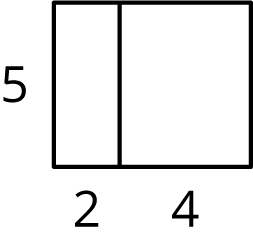 Draw and label diagrams that show these two methods for calculating .First find  and then add .First find  and then take away 50.Complete each calculation using the distributive property.A group of 8 friends go to the movies. A bag of popcorn costs $2.99. How much will it cost to get one bag of popcorn for each friend? Explain how you can calculate this amount mentally.On graph paper, draw diagrams of  and  when  is 1, 2, and 3. What do you notice?Do  and  have the same value for any value of ? Explain how you know.(From Unit 6, Lesson 8.)120% of  is equal to 78.Write an equation that shows the relationship of 120%, , and 78.Use your equation to find . Show your reasoning.(From Unit 6, Lesson 7.)Kiran’s aunt is 17 years older than Kiran.How old will Kiran’s aunt be when Kiran is:15 years old?30 years old? years old?How old will Kiran be when his aunt is 60 years old?(From Unit 6, Lesson 6.)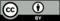 © CC BY Open Up Resources. Adaptations CC BY IM.